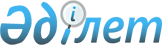 Об определении размера и порядка оказания жилищной помощи малообеспеченным семьям (гражданам) города Текели
					
			Утративший силу
			
			
		
					Решение маслихата города Текели Алматинской области от 15 июля 2011 года N 34-268. Зарегистрировано Управлением юстиции города Текели Департамента юстиции Алматинской области 27 августа 2011 года N 2-3-97. Утратило силу решением маслихата города Текели Алматинской области от 08 ноября 2013 года N 22-135      Снска. Утратило силу решением маслихата города Текели Алматинской области от 08.11.2013 N 22-135.

      Примечание РЦПИ:

      В тексте сохранена авторская орфография и пунктуация.       

В соответствии с пунктом 2 статьи 97 Закона Республики Казахстан "О жилищных отношениях" от 16 апреля 1997 года, Постановлением Правительства Республики Казахстан от 14 апреля 2009 года N 512 "О некоторых вопросах компенсации повышения тарифов абонентской платы за оказание услуг телекоммуникаций социально защищаемым гражданам", Постановлением Правительства Республики Казахстан от 30 декабря 2009 года N 2314 "Об утверждении Правил предоставления жилищной помощи", Текелийский городской маслихат РЕШИЛ:



      1. Определить размер и порядок оказания жилищной помощи малообеспеченным семьям (гражданам) города Текели согласно приложения.



      2. Признать утратившим силу решение Текелийского городского маслихата "О размере и порядке оказания жилищной помощи малообеспеченным семьям (гражданам)" от 31 января 2008 года N 3-27 (зарегистрировано в управлении Юстиции города Текели в государственном реестре нормативных правовых актов 5 марта 2008 года за N 2-3-42, опубликовано в газете "Текелийский рабочий" от 14 марта 2008 года N 11).



      3. Контроль за исполнением настоящего решения возложить на председателя постоянной комиссии Текелийского городского маслихата по социальным вопросам и заместителя акима города, курирующего вопросы социальной сферы.

      Сноска. Пункт 3 в редакции решения маслихата города Текели Алматинской области от 30.03.2012 N 4-27 (вводится в действие по истечении десяти календарных дней после дня его первого официального опубликования).



      4. Настоящее решение вводится в действие по истечении десяти календарных дней после дня его первого официального опубликования.      Председатель очередной

      XХХVI сессии IV созыва

      Текелийского городского

      маслихата                                  Н. Сибирякова      Секретарь Текелийского

      городского маслихата                       Н. Калиновский      СОГЛАСОВАНО:      Начальник государственного

      учреждения "Отдел занятости

      и социальных программ

      города Текели"                             Абдалиев Ерлан Женисбаевич

      15 июля 2011 год

Приложение

к решению Текелийского

городского маслихата от

15 июля 2011 года N 34-268

"Об определении размера

и порядка оказания жилищной

помощи малообеспеченным семьям

(гражданам) города Текели" 

Размер и порядок оказания жилищной помощи малообеспеченным

семьям (гражданам) города Текели      Настоящий размер и порядок оказания жилищной помощи разработан в соответствии с Законом Республики Казахстан от 16 апреля 1997 года N 94 "О жилищных отношениях", Постановлением Правительства Республики Казахстан от 14 апреля 2009 года N 512 "О некоторых вопросах компенсации повышения тарифов абонентской платы за оказание услуг телекоммуникаций социально защищаемым гражданам" и Постановлением Правительства Республики Казахстан от 30 декабря 2009 года N 2314 "Об утверждении Правил предоставления жилищной помощи", определяют размер и порядок оказания жилищной помощи малообеспеченным семьям (гражданам) города Текели. 

Общие положения

      1. В настоящих размерах и порядках оказания жилищной помощи используются следующие основные понятия:

      доля предельно-допустимых расходов–отношение предельно- допустимого уровня расходов семьи в месяц на капитальный ремонт и (или) взносы на накопление средств на капитальный ремонт общего имущества объектов кондоминиума, потребление коммунальных услуг и услуг связи в части увеличения абонентской платы за телефон, подключенный к сети телекоммуникаций, арендной платы за пользование жилищем к совокупному доходу семьи в процентах;

      совокупный доход семьи – общая сумма доходов, полученных семьей, как в денежной, так и в натуральной форме за квартал, предшествующий кварталу обращения за назначением жилищной помощи;

      заявитель – лицо, обращающееся от имени семьи за назначением жилищной помощи;

      орган управления объектом кондоминиума–физическое или юридическое лицо, осуществляющее функции по содержанию объекта кондоминиума;

      уполномоченный орган – исполнительный орган города областного значения финансируемый за счет средств местного бюджета, осуществляющий назначение и выплату жилищной помощи;

      участковая комиссия – специальная комиссия, созданная решением Акима города Текели для проведения обследования материального положения семей (граждан), обратившихся за получением социальной помощи и подготовки заключений.



      2. Жилищная помощь предоставляется малообеспеченным семьям (гражданам), постоянно проживающим в городе Текели на оплату:



      1) расходов на содержание жилого дома (жилого здания) семьям (гражданам), проживающим в приватизированных жилых помещениях (квартирах) или являющимися нанимателями (поднанимателями) жилых помещений (квартир) в государственном жилищном фонде;



      2) потребления коммунальных услуг семьями (гражданами), являющимся собственниками или нанимателями (поднанимателями) жилища;



      3) услуг связи в части увеличения абонентской платы за телефон, подключенный к сети телекоммуникаций семьям (гражданам), являющимся собственниками или нанимателями (поднанимателями) жилища в порядке установленном законодательством в области связи;



      4) арендной платы за пользование жилищем, арендованным местным исполнительным органом в частном жилищном фонде.

      Расходы малообеспеченных семей (граждан), принимаемые к исчислению жилищной помощи, определяются как сумма расходов по каждому из вышеуказанных направлений.

      Жилищная помощь определяется как разница между суммой оплаты расходов на содержание жилого дома (жилого здания), потребление коммунальных услуг и услуг связи в части увеличения абонентской платы за телефон, подключенный к сети телекоммуникаций, арендной платы за пользование жилищем, арендованным местным исполнительным органом в частном жилищном фонде, в пределах норм и предельно-допустимого уровня расходов семьи (граждан) на эти цели.

      Сноска. Пункт 2 в редакции решения маслихата города Текели Алматинской области от 30.03.2012 N 4-27 (вводится в действие по истечении десяти календарных дней после дня его первого официального опубликования).



      3. Абзац исключен решением маслихата города Текели Алматинской области от 30.03.2012 N 4-27 (вводится в действие по истечении десяти календарных дней после дня его первого официального опубликования).

      Оплата расходов на содержание жилого дома (жилого здания) и (или) взносов на накопление средств на расходов на содержание жилого дома (жилого здания) общего имущества объектов кондоминиума, потребление коммунальных услуг и услуг связи в части увеличения абонентской платы за телефон, подключенный к сети телекоммуникаций, арендной платы за пользование жилищем сверх установленной нормы производится гражданами на общих основаниях.

      Доля предельно – допустимого уровня расходов семьи в месяц на оплату расходов на содержание жилого дома (жилого здания) и (или) взносов на накопление средств на капитальный ремонт общего имущества объектов кондоминиума, потребление коммунальных услуг и услуг связи в части увеличения абонентской платы за телефон, подключенный к сети телекоммуникаций, арендной платы за пользование жилищем устанавливается к совокупному доходу семьи в размере десяти процентов.

      Жилищная помощь предоставляется в том случае, если расходы расходов на содержание жилого дома (жилого здания) и (или) взносы на накопление средств на расходов на содержание жилого дома (жилого здания) общего имущества объектов кондоминиума, расходы на содержание жилья, потребления коммунальных услуг, на арендную плату за пользование жилищем в пределах нормы площади жилья, обеспечиваемой компенсационными мерами, но не более фактически занимаемой общей площади и нормативов расходов на содержание жилья и потребление коммунальных услуг, а также на услуги связи в части увеличения абонентской платы за телефон, подключенный к сети телекоммуникаций в бюджете семьи, превышают долю предельно-допустимых расходов на эти цели.

      Жилищная помощь не назначается малообеспеченным семьям (гражданам), имеющих трудоспособных лиц, которые не работают, не учатся по дневной форме обучения, не служат в армии и не зарегистрированы в уполномоченном органе в качестве безработных, за исключением лиц, осуществляющих уход за инвалидами первой и второй группы, лицами старше восьмидесяти лет или занятых воспитанием детей в возрасте до трех лет.

      В случае предоставления заявителем не полных или не достоверных сведений документы на жилищную помощь не принимаются. 

Размер и порядок оказания жилищной помощи

      4. Право на жилищную помощь имеют - граждане Республики Казахстан, оралманы, лица без гражданства, имеющие вид на жительство и постоянно проживающие в Республике Казахстан. Жилищная помощь назначается на один квартал,, в котором подано заявление со всеми необходимыми документами. Документы для назначения жилищной помощи принимаются до 25 числа последнего месяца текущего квартала.

      При повторном обращении жилищная помощь назначается за квартал независимо от времени представления документов в текущем квартале.

      Сноска. Пункт 4 с изменениями, внесенными решением маслихата города Текели Алматинской области от 30.03.2012 N 4-27 (вводится в действие по истечении десяти календарных дней после дня его первого официального опубликования).



      5. Семьям, проживающим в частных домостроениях с местным отоплением, жилищная помощь назначается за отопительный сезон. Расчетным периодом для начисления жилищной помощи считается квартал года, в котором подано заявление со всеми необходимыми документами.

      Малообеспеченные семьи (граждане), имеющие в частной собственности более одной единицы жилья (квартиры, дома) или сдающие жилые помещения в наем или аренду, жилищная помощь не предоставляется.



      6. Для назначения жилищной помощи гражданин (семья) обращается в Государственное учреждение "Отдел занятости и социальных программ города Текели" (далее - Отдел) с заявлением и предоставляет следующие документы:



      1) копию документа, удостоверяющего личность заявителя;



      2) копию правоустанавливающего документа на жилище (договора приватизации, дарения, купли - продажи, аренды с данными размера занимаемой площади, количества комнат);



      3) копию документа, подтверждающего место жительства семьи (копию книги регистрации граждан, справка адресного бюро);



      4) документы, подтверждающие доходы семьи (доходы от трудовой деятельности, пенсии, пособии, алименты, личного подсобного хозяйства за предыдущие три месяца, предшествовавшие кварталу обращения за назначением жилищной помощи);



      5) исключен решением маслихата города Текели Алматинской области от 30.03.2012 N 4-27 (вводится в действие по истечении десяти календарных дней после дня его первого официального опубликования).



      6) счет о размере ежемесячных взносов на содержание жилого дома (жилого здания).

      Сноска. Подпункт 6 в редакции решения маслихата города Текели Алматинской области от 30.03.2012 N 4-27 (вводится в действие по истечении десяти календарных дней после дня его первого официального опубликования).



      7) счета на потребление коммунальных услуг, квитанцию-счет за услуги телекоммуникаций или справки по оплате коммунальных услуг и услуг телекоммуникаций;



      8) счет о размере арендной платы за пользование жилищем, арендованным местным исполнительным органом в частном жилищном фонде, предъявленный местным исполнительным органом.

      Сноска. Подпункт 8 в редакции решения маслихата города Текели Алматинской области от 30.03.2012 N 4-27 (вводится в действие по истечении десяти календарных дней после дня его первого официального опубликования).



      9) справка из Управления Юстиции об отсутствии в частной собственности более одной единицы жилья предоставляется один раз в год.



      7. При отсутствии уполномоченного органа по назначению и выплате жилищной помощи по месту жительству заявитель сдает документы акиму поселка, аула (села), аульного (сельского) округа.

      Документы предоставляются в подлинниках и в копиях для сверки, после чего подлинники документов возвращаются заявителю.



      8. Отдел принимает от заявителя или акима поселка, аула (села), аульного (сельского) округа заявление с прилагаемыми документами, рассматривает их в течение десяти рабочих дней со дня получения и производит расчет назначения жилищной помощи или отказе в ней.



      9. Получатели жилищной помощи в пятнадцатидневный срок извещают Отдел об обстоятельствах, которые могут служить основанием для изменения размера помощи, или влияющих на его получение.

      В случаях, когда заявитель своевременно не известил об обстоятельствах, влияющих на размер жилищной помощи, перерасчет производится в следующем квартале (по факту обнаружения).

      Излишне выплаченные суммы подлежат возврату в добровольном порядке, а в случае отказа – в судебном порядке.



      10. Уполномоченный орган по назначению и выплате жилищной помощи или аким поселка, аула (села), аульного (сельского) округа заверяют копии документов, регистрируют их и выдают заявителю подтверждение о принятии документов.



      11. Аким поселка, аула (села), аульного (сельского) округа сдает документы заявителей уполномоченному органу по назначению и выплате жилищной помощи не позднее десяти рабочих дней со дня принятия документов от заявителей.



      12. Исключен решением маслихата города Текели Алматинской области от 30.03.2012 N 4-27 (вводится в действие по истечении десяти календарных дней после дня его первого официального опубликования).



      13. Исключен решением маслихата города Текели Алматинской области от 30.03.2012 N 4-27 (вводится в действие по истечении десяти календарных дней после дня его первого официального опубликования).



      14. Исключен решением маслихата города Текели Алматинской области от 30.03.2012 N 4-27 (вводится в действие по истечении десяти календарных дней после дня его первого официального опубликования).



      15. При назначении жилищного пособия учитывать следующие нормы на одну семью в месяц:



      1) потребление электроэнергии:

      на 1-го человека 45 киловатт;

      на 2-х- 90 киловатт;

      на 4-х и более человек- 150 киловатт.



      2) нормы на водоснабжение (м3):

      горячее водоснабжение при наличии приборов учета – 3,5;

      горячее водоснабжение без приборов учета – 3,45;

      разбор уличных колонок – 1,22;

      разбор с дворовых колонок – 3,65;

      жилые дома, оборудованные водопроводом и канализацией, без ванн – 4,56;

      жилые дома, оборудованные водопроводом, канализацией и ваннами – 6,54;

      канализация с горячим водоснабжением – 10,04;

      канализацией без горячего водоснабжения – 6,54;

      канализацией без ванн без горячей воды – 4,56;

      канализацией с горячим водоснабжением но без ванн – 7,12.



      3) потребление твердого топлива:

      жилые дома с печным отоплением – пять тонн угля на отопительный  сезон.



      4) вывоз твердых бытовых отходов в месяц (м.куб):

      на одного человека – 0,1 м.куб.



      5) потребление газа – 10 килограмм (1 маленький баллон) в месяц на одну семью проживающих в частных домостроениях с местным отоплением.



      16. Для расчета стоимости угля используются средние цены по городу, предоставляемые государственным учреждением "Отдел жилищно-коммунального хозяйства, пассажирского транспорта и автомобильных дорог города Текели" по состоянию на последний месяц квартала, предшествующего кварталу расчета жилищной помощи.



      17. Выплата жилищной помощи осуществляется путем зачисления назначенных сумм на лицевые счета получателей на основании Агентского соглашения, заключенного между Отделом и филиалами банков или другими организациями, имеющими лицензию на осуществление данного вида операций. 

Заключение

      18. Отношения, не урегулированные настоящим размером и порядком оказания жилищной помощи, регулируются в соответствии с действующим законодательством Республики Казахстан.

      Согласование к решению Текелийского городского маслихата за N 34-268 от 15 июля 2011 года "Об определении размера и порядка оказания жилищной помощи малообеспеченным семьям (гражданам) города Текели".
					© 2012. РГП на ПХВ «Институт законодательства и правовой информации Республики Казахстан» Министерства юстиции Республики Казахстан
				